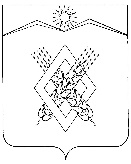 АДМИНИСТРАЦИЯ ХАРЬКОВСКОГО СЕЛЬСКОГО ПОСЕЛЕНИЯ ЛАБИНСКОГО РАЙОНАП О С Т А Н О В Л Е Н И Еот 11.07.2023                                                                                                          № 20                                                        хутор ХарьковскийОб утверждении Порядка формирования и представления главными администраторами доходов местного бюджета Харьковского сельского поселения Лабинского района прогноза поступления доходов бюджета и аналитических материалов по исполнению местного бюджета в части доходов бюджета Харьковского сельского поселения Лабинского района	В соответствии со статьей 1601 Бюджетного кодекса Российской Федерации, постановлением главы администрации (губернатора) Краснодарского края от 28 марта 2013 г. № 301 "Об утверждении Порядка осуществления государственными органами Краснодарского края и (или) находящимися в их ведении казенными учреждениями бюджетных полномочий главных администраторов доходов бюджетов бюджетной системы Российской Федерации", постановляю:	1. Утвердить Порядок формирования и представления главными администраторами доходов местного бюджета Харьковского сельского поселения Лабинского район  прогноза поступления доходов местного бюджета Харьковского сельского поселения Лабинского район и аналитических материалов по исполнению местного бюджета Харьковского сельского поселения Лабинского района в части доходов бюджета Харьковского сельского поселения  Лабинского района согласно приложению к настоящему приказу.2. Рекомендовать федеральным органам государственной власти, являющимся главными администраторами доходов бюджета Харьковского сельского поселения Лабинского района, представлять в администрацию Харьковского сельского поселения  Лабинского района прогноз поступления доходов бюджета Харьковского сельского поселения Лабинского района и аналитические материалы по исполнению доходов бюджета Харьковского сельского поселения Лабинского района по налоговым и неналоговым доходам бюджета Харьковского сельского поселения Лабинского района по формам и в сроки, предусмотренные Порядком, утвержденным настоящим постановлением.3. Главному специалисту администрации Харьковского сельского поселения Лабинского района
(Черкашина) обеспечить опубликование настоящего постановления на официальном сайте администрации Харьковского сельского поселения Лабинского района в информационной - телекоммуникационной сети «Интернет».4. Контроль за исполнением настоящего постановления оставляю за собой.5. Настоящее постановление вступает в силу со дня его подписания. Глава администрации Харьковского сельского поселенияЛабинского район                                                                      Е.А. Дубровин                                                                                 Приложениек постановлению администрации Харьковского сельского поселения Лабинского района
от 11.07.2023г.   № 20 ПОРЯДОКформирования и представления главными администраторами доходов местного бюджета Харьковского сельского поселения Лабинского района прогноза поступления доходов бюджета и аналитических материалов по исполнению местного бюджета  в части доходов бюджета Харьковского сельского поселения Лабинского район1. Общие положения.1.1. Настоящий Порядок определяет сроки, а также правила формирования и представления главными администраторами доходов местного бюджета Харьковского сельского поселения Лабинского района (далее – главные администраторы доходов) прогноза поступления доходов местного бюджета  Харьковского сельского поселения Лабинского района (далее также – прогноз поступления) и аналитических материалов по исполнению бюджета Харьковского сельского поселения Лабинского района (далее также – аналитические материалы) по налоговым и неналоговым доходам бюджета Харьковского сельского поселения Лабинского район.1.2. Прогноз поступления и аналитические материалы формируются и представляются главными администраторами доходов в администрацию Харьковского сельского поселения Лабинского района (далее – администрация) в целях формирования проекта решения о местном бюджете Харьковского сельского поселения Лабинского района  на очередной финансовый год, проекта решения о внесении изменений в решение о бюджете Харьковского сельского поселения Лабинского района на текущий финансовый год.1.3. Прогноз поступления формируется по всем видам (подвидам) налоговых и неналоговых доходов, закрепленным за главным администратором доходов согласно правовому акту о наделении его соответствующими полномочиями и в соответствии с методикой прогнозирования поступлений доходов в бюджеты бюджетной системы Российской Федерации соответствующего главного администратора доходов, принятой в соответствии с общими требованиями к методике прогнозирования поступлений доходов в бюджеты бюджетной системы Российской Федерации, утвержденными постановлением Правительства Российской Федерации от 23 июня 2016 г. № 574 (далее соответственно – методика прогнозирования, общие требования).1.4. Прогноз поступления доходов бюджета Харьковского сельского поселения Лабинского района по налоговым и неналоговым доходам бюджета Харьковского сельского поселения Лабинского района в целях формирования проекта решения о местном бюджете Харьковского сельского поселения Лабинского района  на очередной финансовый год формируется по форме согласно приложению 1 к настоящему Порядку.Прогноз поступления доходов местного бюджета Харьковского сельского поселения Лабинского района по налоговым и неналоговым доходам бюджета Харьковского сельского поселения Лабинского района в целях формирования проекта решения о внесении изменений в решение о местном бюджете Харьковского сельского поселения Лабинского района  на текущий финансовый год  формируется по форме согласно приложению 2 к настоящему Порядку.Аналитические материалы по исполнению местного бюджета Харьковского сельского поселения Лабинского района  по налоговым и неналоговым доходам бюджета Харьковского сельского поселения Лабинского района формируются по форме согласно приложению 3 к настоящему Порядку.          1.5. Сроки представления прогноза поступления в целях формирования проекта решения о местном бюджете Харьковского сельского поселения Лабинского района на очередной финансовый год  определяются в соответствии с пунктом 3 Графика составления проекта местного бюджета на очередной финансовый год, утвержденного постановлением администрации Харьковского сельского поселения Лабинского района от 20 января 2014 года № 3 «Об утверждении Положения о порядке и сроках составления проекта бюджета Харьковского сельского поселения Лабинского района».1.6. Сроки представления прогноза поступления в целях формирования проекта решения о внесении изменений в решение о местном бюджете Харьковского сельского поселения Лабинского района на текущий финансовый год доводятся письмом администрации до соответствующих главных администраторов доходов по видам (подвидам) доходов, в отношении которых планируется внесение соответствующих изменений.1.7. Аналитические материалы представляются одновременно с прогнозом поступления.1.8. Прогноз поступления и аналитические материалы направляются главными администраторами доходов в адрес администрации с сопроводительным письмом за подписью руководителя (уполномоченного лица).2. Порядок представления прогноза поступления 
и аналитических материалов.2.1. Администрация Харьковского сельского поселения Лабинского района после получения от главного администратора доходов прогноза поступления и аналитических материалов рассматривает прогноз поступления на предмет соответствия бюджетному законодательству, в том числе общим требованиям, правовым основаниям возникновения источников доходов, требованиям настоящего Порядка, и при отсутствии замечаний принимает прогноз поступления.При наличии замечаний к прогнозу поступления направляет главному администратору доходов информацию о несоответствии прогноза поступления бюджетному законодательству и необходимости его доработки.Главный администратор доходов в течение двух рабочих дней со дня получения информации от администрации Харьковского сельского поселения Лабинского района о несоответствии прогноза поступления бюджетному законодательству вносит изменения в соответствии с направленными отделом доходов местного бюджета администрации Харьковского сельского поселения Лабинского района замечаниями и повторно представляет прогноз поступления на рассмотрение.2.2. Администрация в течение трех рабочих дней со дня получения доработанного прогноза поступления обеспечивает его рассмотрение, принятие или отклонение в соответствии с пунктом 2.1 настоящего Порядка.2.3. Администрация в течение семи рабочих дней после принятия Советом Харьковского сельского поселения Лабинского района решения о местном бюджете Харьковского сельского поселения Лабинского района  на очередной финансовый год (внесении изменений в решение о местном бюджете Харьковского сельского поселения Лабинского района  на текущий финансовый год доводит письмом до главных администраторов доходов показатели решения о местном бюджете Харьковского сельского поселения Лабинского района  на очередной финансовый год  (внесении изменений в решение о местном бюджете Харьковского сельского поселения Лабинского района  на текущий финансовый год).В случае несоответствия прогноза поступления показателям решения о местном бюджете Харьковского сельского поселения Лабинского района  на очередной финансовый год (внесении изменений в решение о местном бюджете Харьковского сельского поселения Лабинского района  на текущий финансовый год) администрация в течение пяти рабочих дней после истечения срока, установленного в абзаце первом настоящего пункта, обеспечивает доработку прогноза поступления.Доработанные администрацией показатели прогноза поступления должны соответствовать показателям решения о местном бюджете Харьковского сельского поселения Лабинского района на очередной финансовый год  (внесению изменений в решение о бюджете на текущий финансовый год).Глава администрации Харьковского сельского поселенияЛабинского район                                                                             Е.А. ДубровинПриложение 1к Порядку формирования и представления главными администраторами доходов местного бюджета Харьковского сельского поселения Лабинского района прогноза поступления доходов местного бюджета Харьковского сельского поселения Лабинского района  и аналитических материалов по исполнению местного бюджета Харьковского сельского поселения Лабинского района в части доходов местного бюджета Харьковского сельского поселения Лабинского районаГлава администрации Харьковского сельского поселения Лабинского района                                                                                                            Е.А. ДубровинПриложение 2к Порядку формирования и представления главными администраторами доходов местного бюджета Харьковского сельского поселения Лабинского района прогноза поступления доходов местного бюджета Харьковского сельского поселения Лабинского района и аналитических материалов по исполнению местного бюджета Харьковского сельского поселения Лабинского района в части доходов местного бюджета Харьковского сельского поселения Лабинского районаГлава администрации Харьковского сельского поселения Лабинского района                                                                                                                                               Е.А. ДубровинПриложение 3к Порядку формирования и представления главными администраторами доходов местного бюджета Харьковского сельского поселения Лабинского района прогноза поступления доходов местного бюджета Харьковского сельского поселения Лабинского района и аналитических материалов по исполнению местного бюджета Харьковского сельского поселения Лабинского района в части доходов местного бюджета Харьковского сельского поселения Лабинского района"___"___________ 20_ г.Глава администрации Харьковского сельского поселения Лабинского района                                                                                                                 Е.А. ДубровинПРОГНОЗпоступления доходов местного бюджета   Харьковского сельского поселения Лабинского района по налоговым и 
неналоговым доходам бюджета    Харьковского сельского поселения Лабинского района   в целях формирования проекта 
решения о местном бюджете    Харьковского сельского поселения Лабинского района на 20__ год ПРОГНОЗпоступления доходов местного бюджета   Харьковского сельского поселения Лабинского района по налоговым и 
неналоговым доходам бюджета    Харьковского сельского поселения Лабинского района   в целях формирования проекта 
решения о местном бюджете    Харьковского сельского поселения Лабинского района на 20__ год Главный администратор доходов местного бюджета Единица измерения, тыс. рублейЕдиница измерения, тыс. рублей1. Прогноз поступления доходов в бюджет    Харьковского сельского поселения Лабинского района  1. Прогноз поступления доходов в бюджет    Харьковского сельского поселения Лабинского района  Наименование показателяКод бюджетной классификации доходовОценка исполнения прогноза поступления доходов в 20_ году (текущий финансовый год)Прогноз поступления доходовна 20_ год (очередной финансовый год)1234Объем доходов бюджета муниципального образования всегоXв том числе по видам (подвидам) доходов, закрепленным за главным администратором доходов2. Расчет прогноза поступления доходов в бюджет    Харьковского сельского поселения Лабинского района Наименование показателяКод бюджетной классификации доходовИсточник исходных данныхФормула расчетаПояснение к расчетуОценка исполнения прогноза поступления доходов в 20_ году (текущий финансовый год)Прогноз поступления доходовна 20_ год (очередной финансовый год)1234567Руководитель(уполномоченное лицо)(должность)(подпись)(расшифровка подписи)"___"___________ 20_ г.ПРОГНОЗпоступления доходов местного бюджета    Харьковского сельского поселения Лабинского района по налоговым 
и неналоговым доходам бюджета    Харьковского  сельского поселения Лабинского района в целях формирования проекта 
решения о внесении изменений в решение о бюджете    Харьковского  сельского поселения Лабинского района на 20_ год 
(текущий финансовый год)ПРОГНОЗпоступления доходов местного бюджета    Харьковского сельского поселения Лабинского района по налоговым 
и неналоговым доходам бюджета    Харьковского  сельского поселения Лабинского района в целях формирования проекта 
решения о внесении изменений в решение о бюджете    Харьковского  сельского поселения Лабинского района на 20_ год 
(текущий финансовый год)Главный администратор доходов местного бюджета Единица измерения, тыс. рублейЕдиница измерения, тыс. рублей1. Прогноз поступления доходов в бюджет    Харьковского сельского поселения Лабинского района1. Прогноз поступления доходов в бюджет    Харьковского сельского поселения Лабинского районаНаименование показателяКод бюджетной классификации доходовИсполнено в 20_ году (отчетный финансовый год)Утвержденные бюджетные назначенияна 20_ год (текущий финансовый год)Оценка исполнения прогноза поступления доходов в 20_ году (текущий финансовый год)Уточненные показатели прогноза поступления доходовна 20_ год (текущий финансовый год)123456Объем доходов бюджета муниципального образования всегоXв том числе по видам (подвидам) доходов, закрепленным за главным администратором доходов2. Расчет прогноза поступления доходов в бюджет Харьковского сельского поселения Лабинского района2. Расчет прогноза поступления доходов в бюджет Харьковского сельского поселения Лабинского района2. Расчет прогноза поступления доходов в бюджет Харьковского сельского поселения Лабинского района2. Расчет прогноза поступления доходов в бюджет Харьковского сельского поселения Лабинского района2. Расчет прогноза поступления доходов в бюджет Харьковского сельского поселения Лабинского района2. Расчет прогноза поступления доходов в бюджет Харьковского сельского поселения Лабинского района2. Расчет прогноза поступления доходов в бюджет Харьковского сельского поселения Лабинского района2. Расчет прогноза поступления доходов в бюджет Харьковского сельского поселения Лабинского района2. Расчет прогноза поступления доходов в бюджет Харьковского сельского поселения Лабинского района2. Расчет прогноза поступления доходов в бюджет Харьковского сельского поселения Лабинского района2. Расчет прогноза поступления доходов в бюджет Харьковского сельского поселения Лабинского района2. Расчет прогноза поступления доходов в бюджет Харьковского сельского поселения Лабинского района2. Расчет прогноза поступления доходов в бюджет Харьковского сельского поселения Лабинского районаНаименование показателяКод бюджетной классификации доходовКод бюджетной классификации доходовИсточник исходных данныхФормула расчетаФормула расчетаФормула расчетаПояснение к расчетуОценка исполнения прогноза поступления доходов в 20_ году (текущий финансовый год)Оценка исполнения прогноза поступления доходов в 20_ году (текущий финансовый год)Оценка исполнения прогноза поступления доходов в 20_ году (текущий финансовый год)Прогноз поступления доходовПрогноз поступления доходовПрогноз поступления доходов12234445666777Руководитель(уполномоченное лицо)Руководитель(уполномоченное лицо)(должность)(должность)(должность)(подпись)(подпись)(подпись)(расшифровка подписи)(расшифровка подписи)"___"___________ 20_ г."___"___________ 20_ г.АНАЛИТИЧЕСКИЕ МАТЕРИАЛЫпо исполнению местного бюджета    Харьковского сельского поселения Лабинского района  по налоговым и неналоговым доходам бюджета    Харьковского сельского поселения Лабинского районаАНАЛИТИЧЕСКИЕ МАТЕРИАЛЫпо исполнению местного бюджета    Харьковского сельского поселения Лабинского района  по налоговым и неналоговым доходам бюджета    Харьковского сельского поселения Лабинского районаГлавный администратор доходов бюджета Единица измерения, тыс. рублейЕдиница измерения, тыс. рублейКод бюджетной классификации доходовКод бюджетной классификации доходовИсполнение на отчетную дату отчетного финансового годаИсполнение на отчетную дату отчетного финансового годаИсполнение на отчетную дату текущего финансового годаИсполнение на отчетную дату текущего финансового годаИсполнение на отчетную дату текущего финансового годаОтклонение от факта соответствующего периода отчетного финансового года, %Отклонение от факта соответствующего периода отчетного финансового года, %Отклонение от факта соответствующего периода отчетного финансового года, %Причины отклонения от факта соответствующего периода отчетного финансового года (5% и более)Причины отклонения от факта соответствующего периода отчетного финансового года (5% и более)112233344455ИтогоИтогоXXРуководитель(уполномоченное лицо)Руководитель(уполномоченное лицо)Руководитель(уполномоченное лицо)(должность)(должность)(подпись)(подпись)(расшифровка подписи)(расшифровка подписи)